Rewalidacja  22.04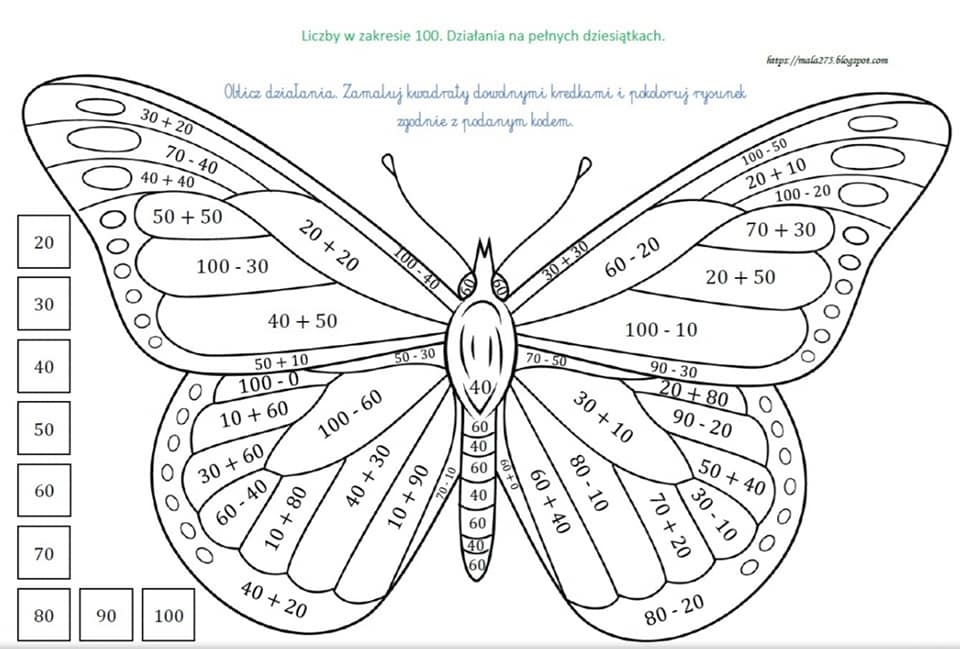 